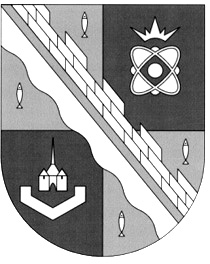 администрация МУНИЦИПАЛЬНОГО ОБРАЗОВАНИЯ                                        СОСНОВОБОРСКИЙ ГОРОДСКОЙ ОКРУГ  ЛЕНИНГРАДСКОЙ ОБЛАСТИпостановлениеот 21/02/2020 № 358Об утверждении в 2020 году плана реализации муниципальной программы «Стимулирование экономической активностималого и среднего предпринимательства в Сосновоборском городском округе до 2030 года»В соответствии с решением совета депутатов от 06.12.2019 № 66 «О бюджете Сосновоборского городского округа на 2020 год и на плановый период 2021 и 2022 годов», пунктом 5.7 постановления администрации Сосновоборского городского округа от 13.03.2019 № 546 «О порядке разработки, реализации и оценки эффективности муниципальных программ Сосновоборского городского округа» (с изменениями                от 06.11.2019 № 4107), а также в целях реализации мероприятий муниципальной программы Сосновоборского городского округа «Стимулирование экономической активности малого и среднего предпринимательства в Сосновоборском городском округе до 2030 года», утвержденной постановлением администрации Сосновоборского городского округа от 01.10.2013 № 2464 (в редакции постановления от 25.07.2018 № 1723 (с изменениями от 26.11.2019 № 4270)), администрация Сосновоборского городского округа п о с т а н о в л я е т:1. Утвердить План реализации муниципальной программы «Стимулирование экономической активности малого и среднего предпринимательства в Сосновоборском городском округе до 2030 года» на 2020 год (Приложение).2. Общему отделу администрации (Смолкина М.С.) обнародовать настоящее постановление на электронном сайте городской газеты «Маяк».3. Отделу по связям с общественностью (пресс-центр) комитета по общественной безопасности и информации (Никитина В.Г.) разместить настоящее постановление на официальном сайте Сосновоборского городского округа.4. Настоящее постановление вступает в силу со дня официального обнародования.5. Контроль за исполнением настоящего постановления возложить на первого заместителя главы администрации Сосновоборского городского округа Лютикова С.Г.Глава Сосновоборского городского округа		             М.В.ВоронковИсп. Булатова Т.Е. (ОЭР),☎ 6-28-49; ЛЕУТВЕРЖДЕН постановлением администрацииСосновоборского городского округаот 21/02/2020 № 358(Приложение)План реализации на 2020 годмуниципальной программы Сосновоборского городского округа«Стимулирование экономической активности малого и среднего предпринимательствав Сосновоборском городском округе до 2030 года»№ п/пНаименование подпрограмм, основных мероприятий и мероприятийОтветственный за реализациюСроки реализацииОжидаемый результат реализации мероприятияОжидаемый результат реализации мероприятияПлан финансирования на 2020 год, тыс. руб.План финансирования на 2020 год, тыс. руб.План финансирования на 2020 год, тыс. руб.План финансирования на 2020 год, тыс. руб.План финансирования на 2020 год, тыс. руб.№ п/пНаименование подпрограмм, основных мероприятий и мероприятийОтветственный за реализациюСроки реализацииЕдиницы измеренияКоли-чествоФедеральный бюджетОбластной бюджетМестный бюджетПрочие источникиИТОГОВСЕГО по муниципальной программеАдминистрация (отдел экономического развития (далее – ОЭР), Комитет образования (далее – КОбр)-769,71653,661-2423,3611Подпрограмма 1.«Развитие и поддержка малого и среднего предпринимательства и потребительского рынка на территории Сосновоборского городского округа» ОЭР, КОбр -769,71553,661-2323,3611.1Содействие в доступе к материальным (имущественным) и финансовым (областным и местным бюджетам) ресурсам субъектов малого и среднего предпринимательства и объектов инфраструктуры поддержки предпринимательства-769,7753,661-1523,3611.1.1Предоставление субсидий субъектам малого предпринимательства, действующим менее одного года, на организацию предпринимательской деятельности, на конкурсной основеОЭР, Сосновобор-ский муниципальный фонд поддержки предпринима-тельства (далее - СМФПП)человек не менее2-769,7150,0-919,71.1.2Бизнес-инкубирование, в т.ч.:1.Организация и проведение конкурсов для размещенияСМФПП, ОЭРв течение годапри наличии свободных площадей-----1.1.22.Предоставление субсидии Сосновоборскому муниципальному фонду поддержки предпринимательства на проведение ремонтных работ в бизнес-инкубаторе (строительные работы по адресу:  Гаражный пр., д. 3, корп. 8, лит. Ж)СМФПП, ОЭРII кварталсметобъект11--80,257-80,2571.1.22.Предоставление субсидии Сосновоборскому муниципальному фонду поддержки предпринимательства на проведение ремонтных работ в бизнес-инкубаторе (строительные работы по адресу:  Гаражный пр., д. 3, корп. 8, лит. Ж)СМФПП, ОЭР1.1.3Предоставление субсидии Сосновоборскому муниципальному фонду поддержки предпринимательства на осуществление уставной деятельности (заработная плата с начислениями на заработную плату)ОЭРв течение годасмет1--523,404-523,4041.2Обеспечение консультационной, организационно-методической и информационной поддержки начинающих предпринимателей и субъектов малого предпринимательства--280,0-280,01.2.1Совершенствование знаний начинающих предпринимателей и субъектов малого предпринимательства:--280,0-280,01.Организация информационных и обучающих семинаров, тренингов и т.п.  на актуальные темыСМФППв течение годасеминаров не менее2-----2.Организация и проведение курсов «Введение в предпринимательство» СМФППпо мере комплекто-вания группкурсов не менее2-----3.Предоставление субсидии Сосновоборскому муниципальному фонду поддержки предпринимательства на оказание услуг по сбору и обработке статистических показателей на территории муниципального образования Сосновоборский городской округ в целях проведения мониторинга малого предпринимательства в г. Сосновый Бор Ленинградской областиСМФППII кварталмонито-рингов1 годо-вой--100,0-100,04.Подготовка и выпуск в эфир телепередач, посвященных вопросам развития малого предпринимательства (субсидия Фонду)СМФППII, III, IV кварталытелепередач3--105,0-105,05.Праздничное мероприятие, посвященное Дню Российского предпринимательства (субсидия Фонду)СМФПП, ОЭРмаймероприятий1--30,0-30,06.Участие СМП, представителей инфраструктуры и администрации в выездном областном семинаре (форуме) «Энергия возможностей» (субсидия Фонду)СМФППIV кварталчеловек не менее25--30,0-30,07. Информационная поддержка  субъектов МСП (техническая поддержка  и обслуживание официального сайта СМФПП) (субсидия Фонду)СМФППв течение годаобращений в техподдержку4--15,0-15,01.2.2Размещение информации в СМИ и на сайте, в том числе сопровождение тематического подраздела «Поддержка малого и среднего предпринимательства» на официальном сайте города в сети Интернет (раздел «Экономика»)СМФПП, ОЭРв течение годаинформационных материалов отчетов, объявлений не менее30-----1.2.3Предоставление консультаций для субъектов малого и среднего бизнеса, а также физических лиц, желающих открыть свое дело, в том числеСМФППв течение годаконсультаций не менее500-----1.Предоставление консультаций субъектам малого и среднего предпринимательства, реализующим проекты в сфере социального предпринимательства или осуществляющим социально значимые виды деятельностиСМФППв течение годаконсультаций не менее 50-----1.2.4Содействие субъектам МСП и населению округа в разработке бизнес-плановСМФППпо мере комплектования группбизнес-планов не менее8-----1.2.5Ведение реестра субъектов малого и среднего предпринимательства – получателей муниципальной поддержки ОЭР, СМФПП,Комитет по управлению муниципаль-ным имуществом (далее – КУМИ), централизован-ная бухгалтерия (далее – ЦБ)еже-месячнообновлений не менее12-----1.3Поддержка молодежного предпринимательстваКобр, ОРКиТ--142,2142,21.3.1Обучение учащихся 9-11 классов рамках образовательного проекта «Школа молодого предпринимателя» и организационно-методическое сопровождение проектаКобр, Центр информацион-ных технологий (далее – ЦИТ)в течение годачеловек не менее35--80,080,01.3.2Проведение массовых мероприятий с участием учащихся школ города, молодежи в возрасте  от 18 до 30 лет с целью формирования положительного имиджа предпринимательства (субсидия Фонду)СМФПП, ОЭРв течение годавсего человек не менее100--62,2-62,21.3.2Проведение массовых мероприятий с участием учащихся школ города, молодежи в возрасте  от 18 до 30 лет с целью формирования положительного имиджа предпринимательства (субсидия Фонду)СМФПП, ОЭРв течение годамероприятий6--62,2-62,21.4Развитие малого и среднего предпринимательства в сфере культуры (творческие индустрии)--150,0-150,01.4.1Участие сосновоборских субъектов малого предпринимательства - мастеров художественных промыслов и (или) ремесел в областных выставочно-ярмарочных мероприятиях (субсидия Фонду)СМФППIII, IV кварталымероприятий3--150,0-150,01.4.2Оказание содействия в участии в областном конкурсе на получение субсидии субъектами малого и среднего предпринимательства, осуществляющими деятельность в сфере народных художественных промыслов и (или) ремеселСМФПП, ОЭРв течение годачеловек2-----1.4.3Оказание содействия субъектам малого предпринимательства в участии в городских, областных, всероссийских и международных мероприятиях в сфере культуры (развитие творческой индустрии)СМФПП, ОЭРв течение годачеловек10-----1.5Содействие росту конкурентоспособности и продвижению продукции субъектов малого предпринимательства на рынки товаров и услуг------1.5.1Организация и проведение городских ярмарочных мероприятийКонтроль – ОЭР, организация и проведение – СМФППII полугодиеярмарок1-----1.6Содействие в устранении административных барьеров и препятствий, сдерживающих развитие предпринимательства-----1.6.1Организация работы координационного совета по вопросам развития малого и среднего предпринимательства  ОЭРежеквар-тальнозаседаний не менее 4-----1.7Оказание информационно-консультационных услуг по защите прав потребителейОЭРI-II кварталыприобретение оргтехники соглас-но специ-фика-ции--27,8-27,81.8Обеспечение мероприятий статистической информацией ПетростатаОЭРежеквар-тальноквартальных комплектов4--200,0-200,01.9Нормативно-правовое обеспечение ПодпрограммыОЭР,СМФПП,КУМИ, ЦБв течение года-----2.Подпрограмма 2.«Поддержка товаропроизводителей в сфере агропромышленного и рыбохозяйственного комплекса на территории Сосновоборского городского округа»ОЭР--100,0-100,02.1Предоставление субсидий на возмещение части затрат на развитие производственной материально-технической базы субъектов хозяйственной деятельности в сфере АПК округа на конкурсной основеОЭРIV кварталконкурсов1--80,0-80,02.2Предоставление субсидий на возмещение части затрат на участие в ярмарочных, выставочных мероприятиях субъектов хозяйственной деятельности в сфере АПК округа на конкурсной основеОЭРIV кварталконкурсов1--20,0-20,02.3Оказание содействия в рамках статьи 19 Федерального закона от 26.07.2006 № 135-ФЗ «О защите конкуренции» предприятиям агропромышленного комплекса, расположенным на территории округа, в получении дополнительных площадей, в том числе нежилых помещений в порядке преференций и земельных участков, для организации производства и реализации собственной продукцииОЭРв течение года-------